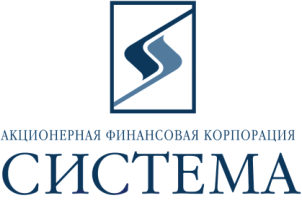 ЗАО «Сбербанк-АСТ»Исх. №21/2015г.от 28.10.2015г.ТЕХНИЧЕСКОЕ ЗАДАНИЕ НА ПОСТАВКУПредмет закупки – поставка зимних шин (далее – товар) для автомобилей ОАО АФК «Система» в соответствии с прилагаемой спецификацией:   Обращаем Ваше внимание, что подача предложений, проводится путем снижения начальной максимальной цены ЗА ЕДИНИЦУ ТОВАРА. Срок поставки товара – в течение 5 календарных дней с даты подписания договора. Способы оплаты – безналичный расчет, по факту поставки  в соответствии с накладной на товар, в течение 5 банковских дней с даты поставки по счету,  с предоставлением счет-фактуры.Требования к качеству товара: Соответствие предлагаемого к поставке товара в полном объеме российским стандартам, принятым для данного вида товаров с подтверждением соответствующими сертификатами.Требуемый срок гарантии – не менее 6 месяцев на товар с даты принятия товара. Поставщик (победитель) должен гарантировать соответствие качества поставляемого товара/выполненных работ  в течение всего гарантийного срока.Заказчик имеет право при приемке товар передать выборочно на экспертизу образцы поставляемого товара на предмет проверки качества поставляемого товара. В случае обнаружения товара несоответствующего качества и отказ Поставщика произвести замену некачественного товара на качественный товар, Заказчик имеет право:-  в одностороннем порядке отказаться от исполнения договора, направив Поставщику соответствующее уведомление с требованием возмещения расходов по проведенной экспертизе.Обязательные требования: Участник должен соответствовать требованиям, предъявляемым законодательством Российской Федерации к лицам, осуществляющим выполнение работ/оказание услуг, являющиеся предметом электронных торгов.Участник должен соответствовать требованию о не проведении ликвидации участника электронных торгов или не проведении в отношении участника электронных торгов процедуры банкротства.Участник должен соответствовать требованию о не приостановлении деятельности участника  электронных торгов в порядке, предусмотренном Кодексом Российской Федерации об административных правонарушениях на день регистрации участника на электронные торги.Участник должен соответствовать требованию об отсутствии у участника электронных торгов задолженности по начисленным налогам, сборам и иным обязательным платежам в бюджеты любого уровня или государственные внебюджетные фонды за прошедший календарный год, размер которой превышает двадцать пять процентов балансовой стоимости активов участника электронных торгов по данным бухгалтерской отчетности за последний завершенный отчетный период.  Участник не должен оказывать влияние на деятельность Заказчика, Организаторов, та также сотрудников и аффилированных лиц. Участник должен работать на Российском рынке не менее трех лет и  соответствовать требованию об отсутствии фактов нарушения обязательств по договорам с ОАО АФК «Система», в том числе фактов задержки поставок товаров/выполнения работ/предоставления услуг в течение последнего календарного года.Участник должен действовать и иметь действующие филиалы (агентства, подразделения, представительства, склады) на территории г.Москвы и Московской области.Дополнительные условия:Условия поставки –  самовывозом со склада в Москве или Московской области, но не более 15 км от Москвы.Порядок формирования цены – цена должна быть указана в рублях,  являться фиксированной на весь срок действия договора, должна включать в себя все расходы на страхование, уплату таможенных пошлин, налогов (в т.ч. НДС) и другие обязательные платежи.В течение одного рабочего дня после окончания электронных торгов Участники должны направить по адресу patrina@sistema.ru, копию коммерческого предложения, поданного в ходе проведения электронных торгов с приложением спецификации на поставку, исполнения обязательных и основных требований,  заверенное подписью руководителя и печатью компании.При подаче заявки Участники через ЭТП в обязательном порядке должны предоставить следующие документы (скан):выписку из ЕГРЮЛ (копия не старше 30 дней или оригинал);свидетельство о государственной регистрации (копия).№ п/пНаименование (марка, модель)РазмерПроизводствоЕдиница измеренияКол-во  Нач. макс. цена за ед. товара, руб. с НДСНачальная макс. цена договора, руб. с НДС1Hokian Hakkapeliitta 7 (шип)205/60R16РоссияФинляндияшт12676081 1201Hokian Hakkapeliitta 7 (шип)205/60R16шт12676081 1202Hokian Hakkapeliitta R2235/55R17РоссияФинляндияшт41040041 6002Hokian Hakkapeliitta R2235/55R17шт41040041 6003Hokian Hakkapeliitta R SUV285/50R20РоссияФинляндияшт41400048 0003Hokian Hakkapeliitta R SUV285/50R20шт41400048 000Итого:Итого:Итого:Итого:шт.20170 720